FORMULARIO IIFORMULARIO PARA MOVILIDAD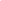 1.  Persona Física2. Categoría: (Marcar solo una)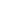 Movilidad aérea	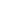 Movilidad terrestre3. Anexar:Si la movilidad es en el extranjero:Nota de invitación (Traducción de la nota si es necesario)Nota del Ministerio de Relaciones ExterioresCarta de la Embajada o concurrente de nuestro país en el exterior 	    Si la movilidad es dentro del territorioNota del eventoNota de la Gobernación o Municipio4- Información del solicitante: 5. Información de MovilidadFirma:Aclaración / Sello: 	C.I. /RUC N°:Observación: El presente formulario deberá contener media firma en cada hoja y firma completa en la última hoja.Nombre del postulante C.I. NºNº de RUCDirecciónTeléfonosCorreo electrónicoRedes socialesContactos 2 (Obligatorio)Contactos 2 (Obligatorio)Nombres y apellidosC.I. NºTeléfonosCorreo electrónicoNombre del evento de asistencia:Periodo de Ejecución:Destino de la movilidad:Aporte Solicitado:RESUMEN (Breve Descripción del evento, cantidad de personas a viajar, etc):RESUMEN (Breve Descripción del evento, cantidad de personas a viajar, etc):